СХЕМА РЫБОВОДНОГО УЧАСТКАСведения о рыбоводном участке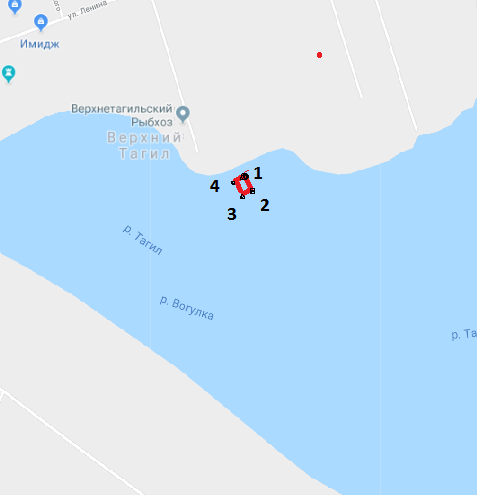 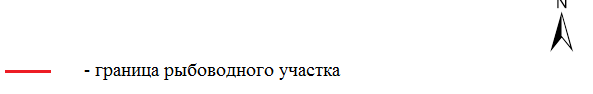 Границы рыбоводного участкаНаименование водного объектаМуниципальное образованиеПлощадь, гаВидводо-пользо-ванияот точки 1 (57.368830, 59.946209)* по прямой линии в пределах акватории до точки 2 (57.368654, 59.945553), от точки 2 по прямой линии в пределах акватории до точки 3 (57.368101, 59.945801), от точки 3 по прямой линии в пределах акватории до точки 4 (57.368284, 59.946537), от точки 4 по прямой линии в пределах акватории до точки 1.участок Верхнетагильского водохранилища № 1городской округ Верхний Тагил0,2816совмест-ное